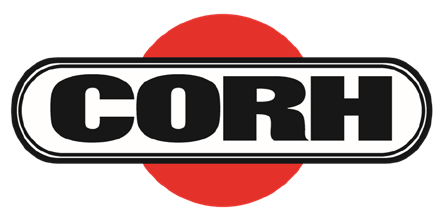 SISTEMI DI PROTEZIONE PASSIVA ALLA FIAMMA CORH – Voci di capitolato	rev. di Aprile 20228. Sacchetti tagliafuoco CORH BK-N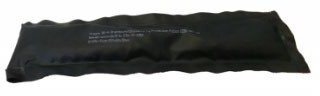 COD. ARTICOLOCORH BK-N 21819DESCRIZIONE SINTETICACORH BK-N – Sacchetti tagliafuoco per la protezione di cavi e canaline, condotte, tubazioni in plastica e metallicheVOCE DI CAPITOLATOCORH BK-N - Fornitura e posa di sacchetti tagliafuoco CORH BK-N, aventi caratteristiche di resistenza al fuoco fino a EI 180, testato in conformità alla EN 1366-3 da installare per attraversamenti di cavi, canaline, condotte per telecomunicazioni, tubazioni in plastica o acciaio di diametro ≤ 16 mm. Certificato ETA e con marcatura CE.DOCUMENTAZIONE FOTOGRAFICA a titolo di esempio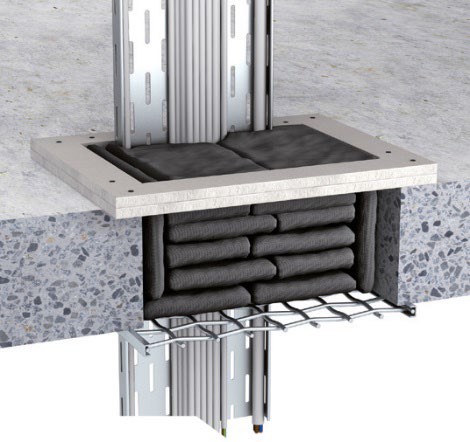 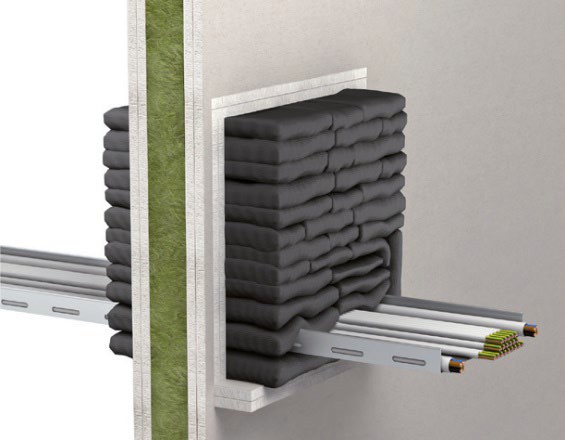 CARATTERISTICHE AGGIUNTIVESistema flessibile che non richiede l’utilizzo di ulteriori sigillantiUlteriori informazioni riguardo le caratteristiche tecniche del prodotto al link: https://corh.it/prodotti/corh-bk-n-sacchetti-tagliafuoco/CORH S.r.l. | Via Vittorio Veneto, 63 – 12030 Caramagna Piemonte (CN) | Tel. 0172.829703-0172.829900 |E-mail: info@corh.it | Sito: www.corh.it